Fluency of Multiplication and Division FactsFluency of Multiplication and Division FactsFluency of Multiplication and Division FactsFluency of Multiplication and Division FactsRecalls and demonstrates multiplication and divisions facts 
to 5 × 5.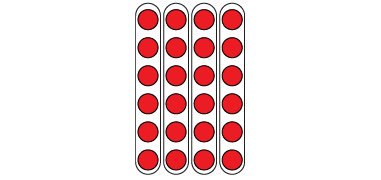 “I know that 4 × 6 = 24 
and that 24 ÷ 6 = 4.  
The array shows both facts.”Uses inverse operations to solve multiplication and division problems.“I can rewrite 24 ÷ 6 = ?
as 6 × ? = 24.”Uses known facts to determine unknown facts “I can use the distributive property to split the multiplication into facts that I know, then add.”
5 × 9 = 5 × 5 + 5 × 425 + 20 = 45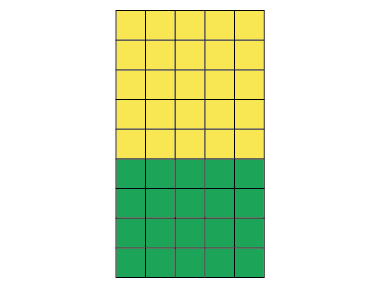 Fluently creates and solves whole number multiplication and division problems. There are 56 basketballs with the same number on each of 8 shelves.8 × □ = 56, so 56 ÷ 8 = □ 
8 × 7 = 56Or8 × 7 = 4 × 7 + 4 × 7 
          = 28 + 28 
          = 56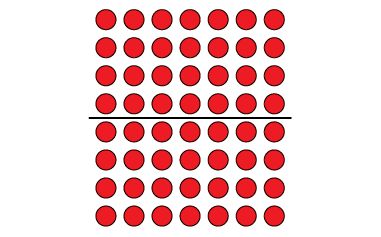 Observations/DocumentationObservations/DocumentationObservations/DocumentationObservations/Documentation